Suppen & SalateVorspeisen   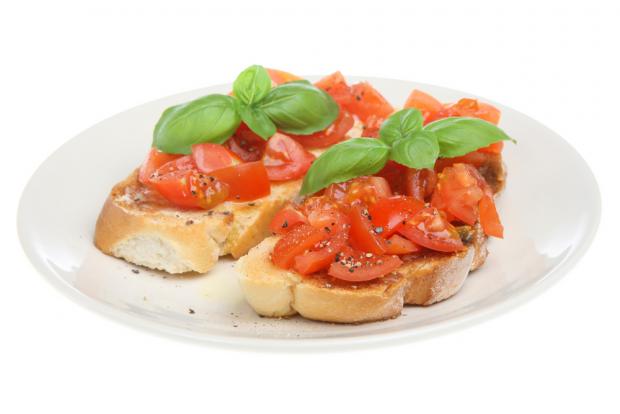 und kleine GerichtePenne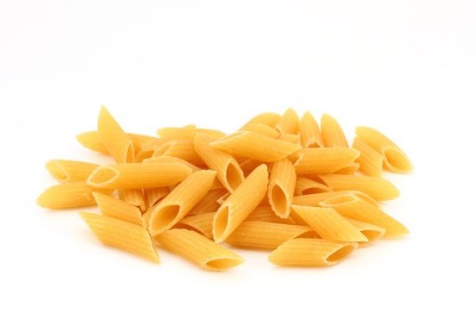 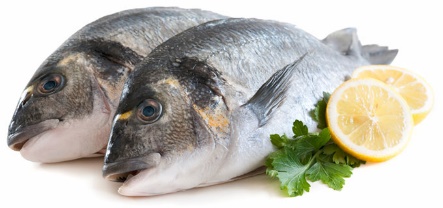 FischSteaks & Schnitzel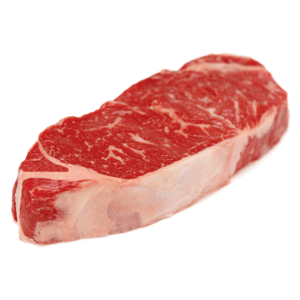 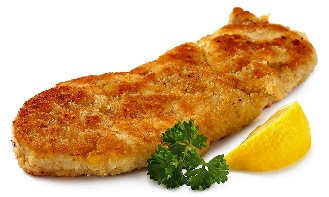 Zum Zusammenstellen:Steaks werden mit Champignon-Zwiebelgemüse und Kräuterbutter serviert.BeilagenExtra‘s: +1,50€Rustikales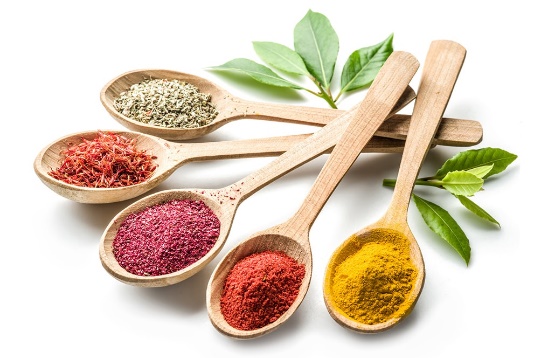 Grünkohl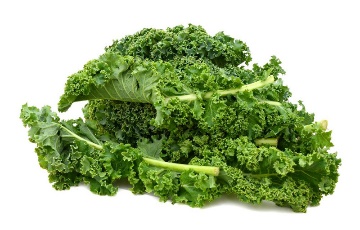 Für Kleine und Große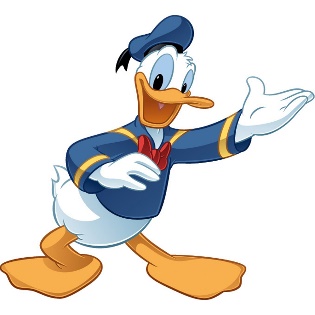 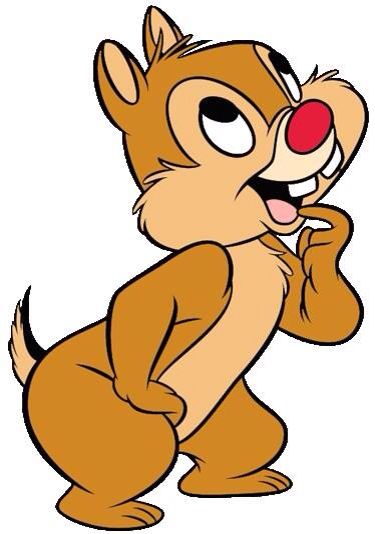 €€Altländer Hochzeitssuppemit Ciabatta4,504,50Original Hamburger Krebssuppemit Ciabatta5,505,50kleingroßBunter Salat mit Hausdressing mit Knoblauchbrot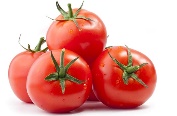 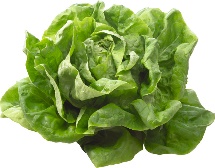 5,509,90zusätzlich Balkankäse, Peperoniund Oliven6,9010,90oder mit warmen Streifen von der Putenbrust6,9010,90oder mit hausgebeiztem
Lachs8,5012,90€Bruschetta 3 StückBruschetta 3 Stück5,50Vitello Tonnato Scheiben vom Kalbsrücken,
einer würzigen Thunfischsoße mit Kapern garniert, CiabattaVitello Tonnato Scheiben vom Kalbsrücken,
einer würzigen Thunfischsoße mit Kapern garniert, Ciabatta10,903 Gambasspießchen in Knoblauchöl 
mit Tomaten, Zwiebeln, Oliven + Peperoni, Ciabatta3 Gambasspießchen in Knoblauchöl 
mit Tomaten, Zwiebeln, Oliven + Peperoni, Ciabatta8,90Balkankäse gebacken
mit Peperoni, Oliven, Tomaten,
Zwiebeln und Knoblauch, Ciabatta6,906,90Ofenkartoffel mit Sourcream5,505,50mit gebratenen Putenbruststreifen7,907,90mit hausgebeiztem Lachs9,509,50mit einem Filet vom neuen Matjes8,508,50€Penne mit Limonensoßemit Knoblauchbrot7,90und hausgebeiztem Lachs10,50Penne mit Champignons in Rahmmit Knoblauchbrot7,80und gebratenen Putenstreifen9,50Matjes“ Hausfrauenart“3 herrlich zarte, milde 
Matjesfilets mit Apfelsoße und Bratkartoffeln15,90Gebratener Seelachs in Limonensoße,
 Röstinchen und einem gemischten Salat15,90Filet vom Zander mit Zitronengras gebraten,
Safransoße, bunter Pfeffer, Röstinchen und gemischtem Salat19,80Gambas in Knoblauch, Tomate, Champignons, Oliven, Peperoni, Zwiebeln in Olivenöl, einem gemischten Salat, Ciabatta20,90€Schweineschnitzel  11,90Putenschnitzel11,90Kalbsschnitzel18,90200gr300grArgentinisches Rumpsteak23,8026,90Argentinisches Hüftsteak18,9020,80BratkartoffelnSüßkartoffelpommes +1,50€PommesOfenkartoffel +1,50€ArrabiatasoßeChampignon-ZwiebelgemüseJalapeno-Cheddar-Soße3 SpiegeleierChampignonsoßeBeilagensalat€Currywurst mit Pommes frites7,50Sauerfleisch
mit hausgemachter Remoulade und Bratkartoffeln13,90Roastbeef kalt, rosa gebraten,
mit hausgemachter Remoulade, knackigem Salat
und Bratkartoffeln18,90Bauernfrühstück
mit GewürzgurkeKlein 8,50Bauernfrühstück
mit GewürzgurkeGroß 10,80 Original Hamburger Labskaus
vom gepökelten Rindfleisch, mit Spiegelei, 
Matjesfilet, Roter Beete und Gewürzgurke17,90Griechischer Mixed Grill mit Rind, Pute, Schwein, Tsatsiki, Salat mit Balkankäse und Pommes frites oder Knoblauchbrot16,50Grünkohlteller 1 Kohlwurst und Salzkartoffeln9,90„Hamburger Art“ Kasseler, Kohlwurst, Speck, gesüßte Kartoffeln15,50Grünkohl „satt“ (für Gesellschaften ab 12 Pers. auf Vorbestellung)á Pers. 18,90€Chicken Nuggets
mit Pommes frites7,90Fischstäbchenmit Pommes frites7,90Schweineschnitzelchen
mit Gemüse und Pommes frites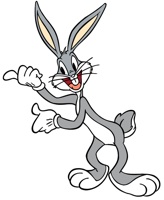 8,50Pommes frites
wahlweise Ketchup oder Mayonnaise3,50Süßkartoffelpommeswahlweise Ketchup oder Mayonnaise4,70